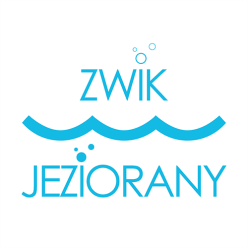 SPECYFIKACJA ISTOTNYCH WARUNKÓW ZAMÓWIENIAdla zamówienia o wartości poniżej kwot określonych w przepisachwydanych na podstawie art. 11 ust. 8 ustawy z dnia 29 stycznia 2004 r.- Prawo zamówień publicznych.NAZWA NADANA ZAMÓWIENIU:Przebudowa ul. Parchimowicza wraz z budową kanalizacji deszczowej, oświetlenia ulicznego, kanału technologicznego na dz. Nr 290, 281/3, 326/5 obr. 1 m.JezioranyZnak sprawy: ZWiK.ZP.271.1.2018Kontakt z zamówieniami publicznymi w ZWiK Sp. z o. o.  w Jezioranach:1.  tel. /089/ 718-13-52         fax  /089/ 718-26-77           2.  e -mail kontaktowy do zamówień publicznych: zwikjeziorany@post.pl  TERMINY:1. Termin składania ofert:  03.08.2018 r. godzina 9:002. Termin  otwarcia  ofert:  03.08.2018 r. godzina 9:05  Zatwierdził, dnia  19.07.2018r.PREZES ZARZĄDU                                                                        (-) Paweł CybulskiSPECYFIKACJA ISTOTNYCH WARUNKÓW ZAMÓWIENIARozdział I. Nazwa i adres zamawiającegoZakład Wodociągów i Kanalizacji spółka z ograniczoną odpowiedzialnościąul. Kolejowa 6, 11-320 JezioranyNIP: 739-28-75-701Tel. (0-89) 718-13-52e-mail: zwikjeziorany@post.pl  Rozdział II. Tryb udzielenia zamówieniaPostępowanie jest prowadzone w trybie przetargu nieograniczonego na podstawie ustawy z 29 stycznia 2004 r. Prawo zamówień publicznych (Dz. U. z 2017 r. poz. 1579 ze zm.).W niniejszym postępowaniu o udzielenie zamówienia publicznego, zastosowana będzie tzw. „procedura odwrócona” uregulowana w art. 24aa ustawy Pzp.Rozdział III. Opis przedmiotu zamówieniaOkreślenie przedmiotu zamówienia:Przedmiotem zamówienia jest przebudowa nawierzchni ulicy Parchimowicza wraz zodwodnieniem i oświetleniem.Zakres robót obejmuje:- Przebudowę nawierzchni ulicy Parchimowicza,- Rozbudowę oświetlenia ulicy.Wyłącza się z wykonawstwa, przetargu, wszystkich dokumentów i projektu Budowę kanalizacji deszczowej z włączeniem do istniejącej kanalizacji deszczowej. Zamawiający sam we własnym zakresie wykona kanalizację deszczową i wszystkie roboty z tym związane. Wybrany Wykonawca będzie mógł rozpocząć roboty od momentu zakończenia tych robót przez Zamawiającego. Planowany termin zakończenia robót związanych z budową kanalizacji deszczowej sierpień/wrzesień 2018.Geodeta po stronie Zamawiającego.Podstawowym celem przebudowy nawierzchni ulicy jest poprawa bezpieczeństwa ruchupoprzez jej utwardzenie z wykonaniem odwodnienia i oświetlenia.Zakres robót obejmuje:wykonanie koryta z wywiezieniem urobkuwykonanie warstwy odsączającej z piasku o wsp. wodoprzepuszczalności k> 8 m/dobęułożenie geowłókniny o wytrzymałości min 12 kNwykonanie podbudowy dwuwarstwowej z kruszywa łamanego KŁSM 0-31,5wykonanie podsypki cem. - piaskowej 1:4wykonanie warstwy ścieralnej z kostki brukowej betonowej „8"wykonanie obramowania z krawężnika najazdowego na ławie betonowej z oporem z betonu kl. C12 (B15),wykonanie oświetlenia ulicy opracowanego odrębną dokumentacją stanowiącą integralną część dokumentacji projektowej.Parametry projektowePodstawowe parametry do projektowania:szerokość ulicy Parchimowicza 5,00 m,Profil podłużnyProfil podłużny dostosowano do stanu istniejącego nawierzchni drogi oraz wjazdów naposesję z niewielką niezbędna korektą. Na całej długości ulicy Parchimowicza profilpodłużny jest normatywny.Przekrój poprzecznyZaprojektowano szerokość 5,00 m dla ulicy Parchimowicza. Przekrój poprzeczny dla ulicyzaprojektowano daszkowy z 2 % spadkiem.Przekrój normalny Konstrukcja nawierzchni:nawierzchni z kostki brukowa gr. 8 cm. Na podsypce cem. piask. 1:4 podbudowa KŁSM 0-31,5 gr. 14 cm.warstwa geowłókniny min. 12kNwarstwa odsączająca z piasku.kratki ściekowe (regulacja) - opracowanie odrębną dokumentacją.Powierzchnie i długości obiektówPowierzchnia ulicy Parchimowicza - 2881,245 m2Krawężnik dług. 430,95 mbInformacja o wpisie do rejestru zabytków.Projektowana inwestycja nie jest wpisana do rejestru zabytków nieruchomychwojewództwa warmińsko-mazurskiego.Informacja o wpływie eksploatacji górniczej.Przedmiotowa inwestycja nie leży na terenie eksploatacji górniczej ani w jej granicach.Wpływ inwestycji na środowisko.Planowana inwestycja nie będzie miała negatywnego wpływu na środowisko i niekwalifikuje się również jako przedsięwzięcie mogące potencjalnie negatywnie oddziaływaćna środowisko zgodnie z rozporządzeniem RM z dnia 09.11.2010 r. w sprawieprzedsięwzięć mogących znacząco oddziaływać na środowisko. /Dz. U. Nr 213 Poz. 1397.Zakres oddziaływania ograniczony jest w granicach działek, na których planowana jestinwestycja.Odpady budowlane w postaci elementów betonowych i nadmiaru gruntu należy składowaćna komunalnym wysypisku w uzgodnieniu z przedstawicielem Gminy Jeziorany. Terenbudowy po zakończeniu robót należy uporządkować.Teren na którym będzie budowa znajduje się poza obszarem chronionym.Wspólny słownik zamówień CPV:45233120-6 – Roboty w zakresie budowy drógSzczegółowy opis przedmiotu zamówienia zawiera załącznik nr 3 do SIWZ.Dokumentacja projektowa może wskazywać dla niektórych materiałów i urządzeń znaki towarowe lub pochodzenie. Zamawiający zgodnie z art. 29 ust. 3 ustawy Pzp dopuszcza składanie ofert równoważnych, a wszelkie towary określone w dokumentacji, pochodzące od konkretnych producentów, określają minimalne parametry jakościowe i cechy użytkowe, jakim muszą odpowiadać towary, aby spełnić wymagania stawiane przez zamawiającego. Poprzez zapis dot. minimalnych parametrów jakościowych wymagań zamawiający rozumie wymagania towarów zawarte w ogólnie dostępnych źródłach, katalogach, stronach internetowych producentów. Operowanie przykładowymi nazwami producenta, ma jedynie na celu doprecyzowanie poziomu oczekiwań zamawiającego w stosunku do określonego rozwiązania. Zamawiający przy opisie przedmiotu zamówienia wskazując oznaczenie konkretnego producenta (dostawcy) lub konkretny produkt, dopuszcza jednocześnie produkty równoważne o parametrach jakościowych i cechach użytkowych co najmniej na poziomie parametrów wskazanego produktu, uznając tym samym każdy produkt o wskazanych parametrach lub lepszych. Posługiwanie się nazwami producentów/ produktów ma wyłącznie charakter przykładowy.Wykonawca, który zastosował produkt równoważny, ma obowiązek wskazać w swojej ofercie, jakie materiały lub urządzenia zostały zamienione, i określić, jakie materiały i urządzenia w ich miejsce proponuje, podając ich parametry techniczne. W takiej sytuacji zamawiający wymaga złożenia stosownych dokumentów, uwiarygadniających te materiały i urządzenia. Złożone ww. dokumenty będą podlegały ocenie zamawiającego, która będzie podstawą do podjęcia decyzji o akceptacji „równoważników” lub odrzuceniu oferty z powodu ich „nierównoważności”.Zgodnie z art. 30 ust. 5 ustawy Pzp, Wykonawca który w ofercie powoła się na zastosowanie rozwiązań równoważnych opisywanych w siwz, jest obowiązany wykazać, że oferowane przez niego dostawy, usługi lub roboty budowlane spełniają wymagania określone przez zamawiającego.Zamawiający, zgodnie z art. 29 ust. 3a Pzp wymaga zatrudnienia przez wykonawcę lub podwykonawcę na podstawie umowy o pracę osób wykonujących następujące czynności w zakresie realizacji zamówienia: - osoby wykonujące czynności opisane w dokumentacji projektowej, których wykonanie polega na wykonywaniu pracy w sposób określony w art. 22 § 1 ustawy z dnia 26 czerwca 1974r. Kodeks pracy tj. osoby wykonujące prace fizyczne przy realizacji niniejszego zamówienia, na cały okres realizacji umowy.W trakcie realizacji zamówienia zamawiający uprawniony jest do wykonywania czynności kontrolnych wobec wykonawcy odnośnie spełniania przez wykonawcę lub podwykonawcę wymogu zatrudnienia na podstawie umowy o pracę osób wykonujących wskazane w ust. 7 czynności. Zamawiający uprawniony jest w szczególności do:żądania oświadczeń i dokumentów w zakresie potwierdzenia spełniania ww. wymogów i dokonywania ich oceny,żądania wyjaśnień w przypadku wątpliwości w zakresie potwierdzenia spełniania ww. wymogów,przeprowadzania kontroli na miejscu wykonywania świadczenia.W trakcie realizacji zamówienia na każde wezwanie zamawiającego w wyznaczonym w tym wezwaniu terminie wykonawca przedłoży zamawiającemu wskazane poniżej dowody w celu potwierdzenia spełnienia wymogu zatrudnienia na podstawie umowy o pracę przez wykonawcę lub podwykonawcę osób wykonujących wskazane w ust. 7 czynności w trakcie realizacji zamówienia: oświadczenia o zatrudnieniu na podstawie umowy o pracę osób wykonujących czynności, których dotyczy wezwanie zamawiającego. Oświadczenie powinno zawierać w szczególności: dokładne określenie podmiotu składającego oświadczenie, datę złożenia oświadczenia, wskazanie, że objęte wezwaniem czynności wykonują osoby zatrudnione na podstawie umowy o pracę wraz ze wskazaniem liczby tych osób, imion i nazwisk tych osób, rodzaju umowy o pracę i wymiaru etatu oraz podpis osoby uprawnionej do złożenia oświadczenia w imieniu wykonawcy lub podwykonawcy;Z tytułu niespełnienia przez wykonawcę lub podwykonawcę wymogu zatrudnienia na podstawie umowy o pracę osób wykonujących wskazane w ust. 7 czynności zamawiający przewiduje sankcję w postaci obowiązku zapłaty przez wykonawcę kary umownej w wysokości określonej we wzorze umowy w sprawie zamówienia publicznego. Niezłożenie przez wykonawcę w wyznaczonym przez zamawiającego terminie żądanych przez zamawiającego dowodów w celu potwierdzenia spełnienia przez wykonawcę lub podwykonawcę wymogu zatrudnienia na podstawie umowy o pracę traktowane będzie jako niespełnienie przez wykonawcę lub podwykonawcę wymogu zatrudnienia na podstawie umowy o pracę osób wykonujących wskazane w ust. 7 czynności.W przypadku uzasadnionych wątpliwości co do przestrzegania prawa pracy przez wykonawcę lub podwykonawcę, zamawiający może zwrócić się o przeprowadzenie kontroli przez Państwową Inspekcję Pracy.Rozdział IV. Termin wykonania zamówieniaTermin realizacji zamówienia 01.12.2018 r.Rozdział V. Warunki udziału w postępowaniuZamawiający nie wyznacza warunków udziału w  postępowaniu. Rozdział VI. Wykaz oświadczeń lub dokumentów potwierdzających spełnianie warunków udziału w postępowaniu oraz brak podstaw do wykluczeniaDokumenty składane przez Wykonawców wraz z ofertą:oświadczenie, stanowiące wstępne potwierdzenie, że wykonawca nie podlega wykluczeniu i spełnia warunki udziału w postępowaniu (załącznik nr 2 do SIWZ),Oświadczenie składane przez wszystkich Wykonawców po otwarciu ofert:oświadczenie o przynależności albo braku przynależności do tej samej grupy kapitałowej.Uwaga: wykonawca przedmiotowe oświadczenie przekazuje Zamawiającemu w terminie 3 dni od dnia zamieszczenia na stronie internetowej informacji, o której mowa w art. 86 ust. 5 ustawy Prawo zamówień publicznych,wraz ze złożeniem oświadczenia, Wykonawca może złożyć dokumenty bądź informacje, potwierdzające, że powiązania z innym Wykonawcą nie prowadzą do zakłócenia konkurencji w postępowaniu o udzielenie zamówienia,oświadczenie można złożyć zgodnie ze wzorem stanowiącym załącznik nr 5 do SIWZ.w przypadku Wykonawców wspólnie ubiegających się o udzielenie zamówienia oświadczenie składa każdy z Wykonawców wspólnie ubiegających się o udzielenie zamówienia.Zamawiający w stosunku do wstępnie wybranego Wykonawcy dokona analizy podmiotowej pod kątem zaistnienia podstaw wykluczenia oraz spełniania warunków udziału w postępowaniu.Oświadczenia, o których mowa w niniejszym rozdziale dotyczące wykonawcy i innych podmiotów, na których zdolnościach polega wykonawca na zasadach określonych w art. 22a ustawy Prawo zamówień publicznych, składane są w oryginale.Dokumenty, inne niż oświadczenia, składane są w oryginale lub kopii poświadczonej za zgodność z oryginałem.Poświadczenia za zgodność z oryginałem dokonuje odpowiednio wykonawca, podmiot, na którego zdolnościach polega wykonawca, wykonawcy wspólnie ubiegający się o udzielenie zamówienia publicznego, w zakresie dokumentów, które każdego z nich dotyczą.Poświadczenie za zgodność z oryginałem następuje w formie pisemnej.Dokumenty sporządzone w języku obcym są składane wraz z tłumaczeniem na język polski.Wykonawca może w celu potwierdzenia spełniania warunków udziału w postępowaniu, w stosownych sytuacjach oraz w odniesieniu do konkretnego zamówienia lub jego części, polegać na zdolnościach technicznych lub zawodowych lub sytuacji innych podmiotów, niezależnie od charakteru prawnego łączących go z nimi stosunków prawnych.Wykonawca, który polega na zdolnościach lub sytuacji innych podmiotów, musi udowodnić Zamawiającemu, że realizując zamówienie, będzie dysponował niezbędnymi zasobami tych podmiotów, w szczególności przedstawiając pisemne zobowiązanie (tylko w formie oryginału) tych podmiotów do oddania mu do dyspozycji niezbędnych zasobów na potrzeby realizacji zamówienia.Zamawiający ocenia, czy udostępniane Wykonawcy przez inny podmiot zdolności techniczne lub zawodowe, pozwalają na wykazanie przez Wykonawcę spełniania warunków udziału w postępowaniu oraz zbada, czy nie zachodzą wobec tego podmiotu podstawy wykluczenia, o których mowa w art. 24 ust. 1 pkt. 13-22 ustawy.Zobowiązanie innego podmiotu powinno wyrażać w sposób wyraźny i jednoznaczny wolę udzielenia Wykonawcy ubiegającemu się o zamówienie odpowiedniego zasobu. W celu oceny powyższego, Zamawiający żąda dokumentu „zobowiązanie innego podmiotu” z którego musi wynikać:zakres dostępnych Wykonawcy zasobów innego podmiotu,sposób wykorzystania zasobów innego podmiotu, przez Wykonawcę, przy wykonywaniu zamówienia publicznego,zakres i okres udziału innego podmiotu przy wykonywaniu zamówienia publicznego,czy podmiot, na zdolnościach którego Wykonawca polega w odniesieniu do warunków udziału w postępowaniu dotyczących doświadczenia, zrealizuje roboty budowlane, których wskazane zdolności dotyczą.Skuteczne udostępnienie potencjału w postaci kwalifikacji i doświadczenia w zakresie robót budowlanych lub usług będzie wymagało faktycznej realizacji prac przez podmiot udostępniający potencjał.Jeżeli zdolności techniczne lub zawodowe, podmiotu, na którego zdolnościach polega Wykonawca, nie potwierdzają spełnienia przez Wykonawcę warunków udziału w postępowaniu lub zachodzą wobec tych podmiotów podstawy wykluczenia, Zamawiający zażąda, aby Wykonawca w terminie określonym przez zamawiającego:zastąpił ten podmiot innym podmiotem lub podmiotami lubzobowiązał się do osobistego wykonania odpowiedniej części zamówienia, jeżeli wykaże zdolności techniczne lub zawodowe lub sytuację finansową lub ekonomiczną, o których mowa w ust. 1 niniejszego rozdziału.Wykonawca, który powołuje się na zasoby innych podmiotów, w celu wykazania braku istnienia wobec nich podstaw wykluczenia oraz spełniania, w zakresie w jakim powołuje się na ich zasoby, warunków udziału w postępowaniu zamieszcza informacje o tych podmiotach w oświadczeniu zgodnie z załącznikiem nr 2 do SIWZ.Rozdział VII. Informacja o sposobie porozumiewania się Zamawiającego z Wykonawcami oraz przekazywania oświadczeń lub dokumentów, a także wskazanie osób uprawnionych do porozumiewania się z WykonawcamiW postępowaniu komunikacja między Zamawiającym, a Wykonawcą odbywa się za pośrednictwem operatora pocztowego w rozumieniu ustawy z dnia 23 listopada 2012 r. – Prawo pocztowe (t.j. Dz. U. z 2017 r. poz. 1481 z późn. zm.)., osobiście, za pośrednictwem posłańca, faksu lub przy użyciu środków komunikacji elektronicznej w rozumieniu ustawy z dnia 18 lipca 2002 r. o świadczeniu usług drogą elektroniczną (t.j. Dz. U. z 2017r. poz. 1219 z późn. zm.), z uwzględnieniem wymogów dotyczących formy.Oświadczenia, wnioski, zawiadomienia oraz informacje Zamawiający i Wykonawca przekazują pisemnie, z zastrzeżeniem ust. 3.Zamawiający dopuszcza porozumiewanie się za pomocą środków komunikacji elektronicznej, przy przekazywaniu następujących dokumentów:pytania i wyjaśnienia dotyczące treści SIWZ,zmiana treści SIWZ,wniosek o wyjaśnienie i wyjaśnienia dotyczące treści oferty,wniosek o wyjaśnienie i wyjaśnienia dotyczące oświadczeń i dokumentów, o których mowa w art. 25 ust. 1 ustawy Pzp,wezwania Zamawiającego kierowane do Wykonawców na podstawie art. 26 ust. 2, 2f, 3, 3a ustawy Pzp,wniosek o udzielenie wyjaśnień dotyczących elementów oferty mających wpływ na wysokość ceny oraz odpowiedź Wykonawcy w powyższym zakresie,informacja o poprawieniu ofert na podstawie art. 87 ust. 2 ustawy Pzp,oświadczenie Wykonawcy w kwestii wyrażenia zgody na poprawienie innych omyłek polegających na niezgodności oferty ze specyfikacją istotnych warunków zamówienia, niepowodujących istotnych zmian w treści oferty,wezwanie Zamawiającego o wyrażenie zgody na przedłużenie terminu związania ofertą,oświadczenie Wykonawcy o przedłużeniu terminu związania ofertą,zawiadomienie o wykluczeniu Wykonawcy z postępowania o udzielenie zamówienia oraz odrzuceniu oferty,zawiadomienie o wyborze najkorzystniejszej oferty, zgodnie z art. 92 ust. 1 ustawy Pzp,zawiadomienie do Wykonawcy o złożeniu oferty po terminie,zawiadomienie o unieważnieniu postępowania,informacje i zawiadomienia kierowane do Wykonawców na podstawie art. 181, 184 i 185 ustawy Pzp,wniosek o udostępnienie protokołu lub/ i załączników do protokołu.Jeżeli Zamawiający lub Wykonawca przekazują w/w oświadczenia, wnioski, zawiadomienia oraz informacje przy użyciu środków komunikacji elektronicznej, każda ze stron na żądanie drugiej, niezwłocznie potwierdza fakt ich otrzymania. W przypadku przekazywania dokumentów przy użyciu środków komunikacji elektronicznej dowód transmisji danych oznacza, że Wykonawca otrzymał korespondencję w momencie jej przekazania przez Zamawiającego, niezależnie od ewentualnego potwierdzenia faktu jej otrzymania. Zamawiający nie ponosi odpowiedzialności za niesprawne działanie urządzeń Wykonawcy.Wykonawca może zwrócić się do Zamawiającego o wyjaśnienie treści SIWZ. Zamawiający prosi o przekazywanie pytań również drogą elektroniczną (na adres zwikjeziorany@post.pl) w formie edytowalnej, gdyż skróci to czas udzielenia wyjaśnień.Wszelką korespondencję należy kierować do Zamawiającego:w formie pisemnej na adres:Zakład Wodociągów i Kanalizacji spółka z ograniczoną odpowiedzialnościąul. Kolejowa 6, 11-320 Jezioranyw formie elektronicznej, tj. w formie skanu oryginału pisma na adres e-mail: zwikjeziorany@post.plUprawnionym do porozumiewania się z Wykonawcami jest:
Paweł Cybulski – tel. 694 443 232 (zwikjeziorany@post.pl)Rozdział VIII. Wymagania dotyczące wadiumZamawiający nie żąda od Wykonawcy wniesienia wadium.Rozdział IX. Termin związania ofertąTermin związania ofertą wynosi 30 dni.Bieg terminu związania ofertą rozpoczyna się wraz z upływem terminu składania ofert.Wykonawca samodzielnie lub na wniosek zamawiającego może przedłużyć termin związania ofertą, z tym że zamawiający może tylko raz, co najmniej na 3 dni przed upływem terminu związania ofertą, zwrócić się do wykonawców o wyrażenie zgody na przedłużenie tego terminu o oznaczony okres, nie dłuższy jednak niż 60 dni.Rozdział X. Opis sposobu przygotowania ofertyWykonawca może złożyć jedną ofertę.Wykonawcy mogą wspólnie ubiegać się o udzielenie zamówienia. Przepisy dotyczące Wykonawcy stosuje się odpowiednio do Wykonawców wspólnie ubiegających się o udzielenie zamówienia.W przypadku, o którym mowa w ust. 1 pkt 1. Wykonawcy ustanawiają pełnomocnika do reprezentowania w postępowaniu o udzielenie zamówienia albo reprezentowania w postępowaniu i zawarcia umowy w sprawie zamówienia publicznego i składają wraz z ofertą pełnomocnictwo lub notarialnie poświadczony odpis tego pełnomocnictwa.Wykonawcy wspólnie ubiegający się o udzielenie zamówienia ponoszą solidarną odpowiedzialność za wykonanie umowy i wniesienie zabezpieczenia należytego wykonania umowy.Ofertę składa się pod rygorem nieważności w formie pisemnej.Ofertę składa się w języku polskim.Treść oferty musi odpowiadać treści Specyfikacji Istotnych Warunków Zamówienia.Składana oferta wykonania zamówienia musi zawierać wypełniony formularz OFERTA, którego wzór stanowi załącznik nr 1 do SIWZ.OFERTA musi być podpisana przez osobę (osoby) uprawnioną (uprawnione) do reprezentowania Wykonawcy/Wykonawców wspólnie ubiegających się o udzielenie zamówienia (pieczątka i podpis lub czytelny podpis).W przypadku Wykonawców wspólnie ubiegających się o udzielenie zamówienia w formularzu OFERTY w miejscu „WYKONAWCA” należy wpisać wszystkich Wykonawców wspólnie ubiegających się o udzielenie zamówienia.Wykonawca składa wraz z ofertą:aktualne na dzień składania ofert oświadczenie, o którym mowa w Rozdziale VI ust. 1 pkt 1 SIWZ,pełnomocnictwo (oryginał) lub notarialnie poświadczony odpis pełnomocnictwa – jeżeli OFERTA lub inny dokument jest podpisany przez osobę (osoby) uprawnioną (uprawnione) do reprezentowania na zewnątrz posiadającą (posiadające) stosowne pełnomocnictwo,pełnomocnictwo lub notarialnie poświadczony odpis pełnomocnictwa do reprezentowania w postępowaniu o udzielenie zamówienia albo reprezentowania w postępowaniu i zawarcia umowy w sprawie zamówienia publicznego - w przypadku Wykonawców wspólnie ubiegających się o udzielenie zamówienia,Wykonawca może wraz z ofertą złożyć kosztorys ofertowy sporządzony metodą kalkulacji uproszczonej.Zamawiający informuje, że nie ujawni informacji stanowiących tajemnicę przedsiębiorstwa w rozumieniu przepisów ustawy z dnia 16 kwietnia 1993 r. o zwalczaniu nieuczciwej konkurencji, jeżeli Wykonawca, nie później niż w terminie składania ofert dokonał zastrzeżenia, że nie mogą być one udostępniane oraz wykazał, iż zastrzeżone informacje stanowią tajemnicę przedsiębiorstwa. Wykonawca nie może zastrzec informacji podawanych podczas otwarcia ofert.Zaleca się, aby oferta była trwale zespolona, tak aby niemożliwe było jej przypadkowe zdekompletowanie.Wykonawca zamieszcza ofertę wraz z wymienionymi oświadczeniami i dokumentami w zabezpieczonym opakowaniu (np. koperta) oznakowanym następująco:nazwa i adres wykonawcynazwa i adres zamawiającegooznaczenie:oferta na:Przebudowa ul. Parchimowicza wraz z budową kanalizacji deszczowej, oświetleniaulicznego, kanału technologicznego na dz. Nr 290, 281/3, 326/5 obr. 1 m. JezioranyZnak sprawy: ZWiK.271.1.2018i napis:nie otwierać przed dniem ………………… r. godz. 09:05W przypadku braku tej informacji zamawiający nie ponosi odpowiedzialności za zdarzenia wynikające z tego braku, np. przypadkowe otwarcie oferty przed wyznaczonym terminem otwarcia.Wykonawca może, przed upływem terminu do składania ofert, zmienić lub wycofać ofertę.Zmiana lub wycofanie złożonej oferty powinno zostać złożone w sposób i w formie przewidzianej do złożenia oferty, z zastrzeżeniem, że koperta zawierająca informację o zmianie bądź wycofaniu oferty powinna posiadać oznaczenie dodatkowe o treści „ZMIANA OFERTY” albo „WYCOFANIE OFERTY”. Oświadczenie woli wykonawcy o wycofaniu oferty musi być podpisane przez osobę upoważnioną do reprezentowania wykonawcy.Rozdział XI. Miejsce oraz termin składania i otwarcia ofertOfertę należy złożyć w: Zakładzie Wodociągów i Kanalizacji Sp. z o. o. ul. Kolejowa 6, 
11-320 Jeziorany w terminie do dnia 03.08.2018r. do godz. 09:00. 
Decydujące znaczenie dla oceny zachowania powyższego terminu ma data i godzina wpływu oferty do zamawiającego, a nie data jej wysłania.Otwarcie ofert odbędzie się w: Zakładzie Wodociągów i Kanalizacji Sp. z o. o. 
ul. Kolejowa 6,  11-320 Jeziorany do dnia 03.08.2018 r. o godz. 09:05. Niezwłocznie po otwarciu ofert Zamawiający zamieści na stronie internetowej informacje dotyczące:kwoty, jaką zamierza przeznaczyć na sfinansowanie zamówienia,firm oraz adresów wykonawców, którzy złożyli oferty w terminie,ceny, terminu wykonania zamówienia, okresu gwarancji i warunków płatności zawartych w ofertach.Rozdział XII. Opis sposobu obliczenia cenyObowiązującym rodzajem wynagrodzenia jest ryczałt, którego definicję określa art. 632 KC:przyjmujący zamówienie nie może żądać podwyższenia w/w wynagrodzenia, chociażby w trakcie zawarcia umowy nie można było przewidzieć rozmiaru i kosztu pracy,jeżeli wskutek zmiany stosunków, których nie można było przewidzieć, wykonanie dzieła groziłoby przyjmującemu zamówienie rażącą stratą, sąd może podwyższyć ryczałt lub rozwiązać umowę.Podstawą obliczenia ceny jest opis przedmiotu zamówienia – załącznik nr 3 do siwz.Załączony w dokumentacji postępowania przedmiar robót ma wyłącznie charakter pomocniczy dla wykonawcy, nie służący do obliczenia ceny oferty. Udostępnienie przez zamawiającego przedmiaru robót nie zwalnia wykonawcy od obowiązku skalkulowania ceny oferty w oparciu o opis przedmiotu zamówienia, jak również uwzględnienia wszystkich robót i kosztów (także nie przewidzianych w przedmiarze). Tym samym wykonawca jest zobowiązany do sprawdzenia kompletności przedmiaru oraz traktowania go w sposób pomocniczy do opisu przedmiotu zamówienia, mającego pierwszeństwo przy określeniu rzeczywistego zakresu robót, wchodzących w skład przedmiotu zamówienia, które wykonawca zobowiązuje się wykonać na podstawie umowy w sprawie zamówienia publicznego.Cena oferty musi zawierać wszelkie koszty niezbędne do zrealizowania zamówienia wynikające wprost z opisu przedmiotu zamówienia oraz inne niewynikające wprost z opisu przedmiotu zamówienia koszty, tj.: podatku VAT, wszelkich robót przygotowawczych i porządkowych, zorganizowania, zagospodarowania i późniejszej likwidacji placu budowy, utrzymania zaplecza budowy, związane z zabezpieczeniem i oznakowaniem prowadzonych robót, ewentualnych robót rozbiórkowych, demontażowych, wykończeniowych, odtworzeniowych, wywozu materiałów pochodzących z rozbiórki, wykonania niezbędnych rusztowań, doprowadzenia terenu do stanu pierwotnego, planu bezpieczeństwa i ochrony zdrowia, obsługi geodezyjnej w trakcie robót i wykonania inwentaryzacji geodezyjnej powykonawczej, płatnych prób, badań, pomiarów i odbiorów technicznych, ubezpieczenia budowy na czas realizacji i innych czynności niezbędnych do wykonania przedmiotu zamówienia.Cena musi być wyrażona w polskich złotych, a wszelkie obliczenia należy dokonać z dokładnością do pełnych groszy (z dokładnością do dwóch miejsc po przecinku, zarówno przy kwotach netto, VAT i brutto), przy czym końcówki do 0,5 grosza pomija się, a końcówki 0,5 grosza i wyższe zaokrągla się do 1 grosza.Stawka podatku VAT jest określana zgodnie z ustawą z dnia 11 marca 2004 r. o podatku od towarów i usług. Prawidłowe ustalenie stawki należnego podatku VAT należy do obowiązków wykonawcy.W przypadku, jeżeli Wykonawca złoży ofertę, której wybór prowadziłby do powstania u Zamawiającego obowiązku podatkowego zgodnie z przepisami o podatku VAT, Zamawiający w celu oceny takiej oferty dolicza do przedstawionej w niej ceny podatek VAT, który miałby obowiązek rozliczyć zgodnie z obowiązującymi przepisami. Wykonawca, składając ofertę, jest zobowiązany poinformować Zamawiającego, czy wybór oferty będzie prowadzić do powstania u zamawiającego obowiązku podatkowego, wskazując nazwę (rodzaj) towaru lub usługi, których dostawa lub świadczenie będzie prowadzić do jego powstania, oraz wskazując ich wartość bez kwoty podatku.Rozdział XIII. Opis kryteriów, którymi Zamawiający będzie się kierował przy wyborze oferty wraz z podaniem wagi tych kryteriów i sposobu oceny ofertZamawiający oceni i porówna jedynie te oferty, które nie zostaną odrzucone oraz gdy wykonawca nie będzie podlegał wykluczeniu z postępowania.Przy wyborze najkorzystniejszej oferty Zamawiający kierować się będzie następującymi kryteriami i wagami:cena [zł] - 60%gwarancja i rękojmia [m-ce] (min. 72) - 40%Ad. 1) Kryterium: „Cena oferty”Kryterium „cena” rozpatrywane będzie na podstawie ceny ofertowej /z VAT / za wykonaniecałości zamówienia, podanej przez Wykonawcę w formularzu OFERTA.Wykonawca, który przedstawi najniższą cenę za wykonanie zamówienia otrzymamaksymalnie 60 pkt.Pozostali Wykonawcy otrzymają proporcjonalnie mniej punktów, stosownie do poniższegowzoru:                        cena minimalnaPc = -------------------------------------------------- x 60% x 100                   cena oferty badanejAd. 2) Kryterium: „Gwarancja i rękojmia”.Kryterium „gwarancja i rękojmia” zostanie ocenione na podstawie informacji zawartejw formularzu OFERTA na temat oferowanego okresu gwarancji i rękojmi.Wykonawca, który przedstawi najdłuższą gwarancję i rękojmię otrzyma maksymalnie 40pkt.Pozostali Wykonawca otrzymają proporcjonalnie mniej punktów, stosownie do poniższegowzoru:                  gwarancja i rękojmia oferty badanejPg = -------------------------------------------------------------- x 40% x 100                    gwarancja i rękojmia maksymalnaZaoferowany przez wykonawcę okres gwarancji i rękojmi nie może być krótszy niż 72 miesięcy.Ocena ofert zostanie przeprowadzona na podstawie przedstawionych powyżej kryteriów oceny ofert oraz ich wag. Całkowita liczba punktów zostanie wyliczona dla każdej z ofert nie podlegających odrzuceniu wg wzoru: P= Pc + Pg.Ocena punktowa każdej oferty będzie zaokrągloną do dwóch miejsc po przecinku liczbą wynikającą z zsumowania ilości punktów, jakie otrzyma oferta.Niniejsze zamówienia zostanie udzielone temu wykonawcy, którego oferta uzyska największą liczbę punktów w ostatecznej ocenie punktowej oraz wypełni dodatkowe wymagania określone w treści siwz, dotyczące między innymi wymagania wskazanego w art. 26 ust. 2 Pzp (wykonawca ten złoży na wezwanie zamawiającego dokumenty/oświadczenia potwierdzające spełnienie warunków udziału w postępowaniu).Rozdział XIV. Informacje o formalnościach, jakie powinny zostać dopełnione po wyborze oferty w celu zawarcia umowy w sprawie zamówienia publicznegoZamawiający poinformuje niezwłocznie wszystkich wykonawców o:wyborze najkorzystniejszej oferty, podając nazwę albo imię i nazwisko, siedzibę albo miejsce zamieszkania i adres, jeżeli jest miejscem wykonywania działalności wykonawcy, którego ofertę wybrano, oraz nazwy albo imiona i nazwiska, siedziby albo miejsca zamieszkania i adresy, jeżeli są miejscami wykonywania działalności wykonawców, którzy złożyli oferty, a także punktację przyznaną ofertom w każdym kryterium oceny ofert i łączną punktację,wykonawcach, którzy zostali wykluczeni,wykonawcach, których oferty zostały odrzucone, powodach odrzucenia oferty, a w przypadkach, o których mowa w art. 89 ust. 4 i 5, braku równoważności lub braku spełniania wymagań dotyczących wydajności lub funkcjonalności,unieważnieniu postępowania- podając uzasadnienie faktyczne i prawne.Zamawiający udostępni informacje, o których mowa w ust. 1 pkt 1, na stronie internetowej.Przed zawarciem umowy wykonawca, którego oferta uznana została jako najkorzystniejsza, zobowiązany jest do złożenia kosztorysu ofertowego (jeżeli nie złożył go wraz z ofertą). Kosztorys ofertowy powinien zawierać zestawienie robót podstawowych w kolejności technologicznej ich wykonania wraz z opisem, wyliczeniem i zestawieniem ilości jednostek robót podstawowych.Kosztorys ofertowy służyć będzie rozliczeniu umowy na wypadek wystąpienia określonych w niej okoliczności.Jeżeli wykonawca nie złoży kosztorysu ofertowego, traktowane to będzie jako uchylanie się od zawarcia umowy z przyczyn leżących po jego stronie (zastosowanie będą miały wówczas przepisy art. 46 ust. 5 pkt 3 oraz art. 94 ust. 3 ustawy Pzp).Zamawiający zawrze umowę w sprawie zamówienia publicznego w terminie nie krótszym niż 5 dni od dnia przesłania zawiadomienia o wyborze najkorzystniejszej oferty, jeżeli zawiadomienie to zostało przesłane przy użyciu środków komunikacji elektronicznej, albo 10 dni – jeżeli zostało przesłane w inny sposób.Zamawiający może zawrzeć umowę w sprawie zamówienia przed upływem terminu, o którym mowa w ust. 4, jeżeli:w postępowaniu o udzielenie zamówienia została złożona tylko jedna oferta,upłynął termin do wniesienia odwołania na czynności zamawiającego wymienione w art. 180 ust. 2 Pzp lub w następstwie jego wniesienia Izba ogłosiła wyrok lub postanowienie kończące postępowanie odwoławcze.Przed podpisaniem umowy wykonawcy wspólnie ubiegający się o udzielenie zamówienia publicznego, których oferta została uznana za najkorzystniejszą, w przypadku dołączenia do oferty pełnomocnictwa tylko do reprezentowania ich w postępowaniu o udzielenie zamówienia publicznego, przedłożą stosowne pełnomocnictwo do podpisania umowy w sprawie zamówienia publicznego.W przypadku wyboru jako najkorzystniejszej oferty Wykonawców wspólnie ubiegających się o udzielenie zamówienia, Zamawiający oświadcza, że może żądać przed zawarciem umowy w sprawie zamówienia publicznego, umowy regulującej współpracę tych wykonawców.Proponuje się (w celu ułatwienia przygotowania takiej umowy), aby w umowie, o której mowa powyżej, zawrzeć między innymi następujące postanowienia:określała sposób reprezentacji wszystkich podmiotów oraz upoważniała jednego z członków konsorcjum – głównego partnera (lidera) do koordynowania czynności związanych z realizacją umowy,stwierdzała o odpowiedzialności solidarnej partnerów konsorcjum, za całość podjętych zobowiązań w ramach realizacji przedmiotu zamówienia,oznaczała czas trwania konsorcjum obejmującego okres realizacji przedmiotu zamówienia, gwarancji jakości,określała cel gospodarczy obejmujący swoim zakresem przedmiot zamówienia,wykluczała możliwość wypowiedzenia umowy konsorcjum przez któregokolwiek z jego członków do czasu wykonania zamówienia oraz upływu czasu gwarancji,określała sposób współdziałania podmiotów z określeniem podziału zadań w trakcie realizacji zamówienia,stwierdzała zakaz zmian w umowie bez zgody zamawiającego.Rozdział XV. Wymagania dotyczące należytego wykonania umowyWykonawca, którego oferta została uznana za najkorzystniejszą zobowiązany jest do wniesienia zabezpieczenia należytego wykonania umowy, zgodnie z art. 147 i 150 ustawy Pzp w wysokości 10% ceny całkowitej podanej w ofercie, najpóźniej do dnia podpisania umowy.Zabezpieczenie należytego wykonania umowy będzie służyło do pokrycia roszczeń z tytułu niewykonania lub nienależytego wykonania umowy.Forma i zasady wnoszenia zabezpieczenia należytego wykonania umowy reguluje art. 148 ustawy Pzp.Zwrot zabezpieczenia nastąpi w niżej podanych wysokościach i terminach:70% wysokości wniesionego zabezpieczenia – 30 dni po odbiorze całego przedmiotu umowy, tj. od dnia wykonania zamówienia i uznania przez zamawiającego za należycie wykonane,30% kwoty zabezpieczenia należytego wykonania umowy – 15 dni po upływie okresu rękojmi liczonego od daty odbioru końcowego przedmiotu zamówienia.Rozdział XVI. Istotne dla stron postanowienia, które zostaną wprowadzone do treści zawieranej umowy w sprawie zamówienia publicznego, ogólne warunki umowy albo wzór umowy, jeżeli Zmawiający wymaga od Wykonawcy, aby zawarł z nim umowę w sprawie zamówienia publicznego na takich warunkachZamawiający ustala wzór umowy na realizację zamówienia według załącznika nr 4 do SIWZ.Rozdział XVII. Pouczenie o środkach ochrony prawnej przysługujących Wykonawcy w toku postępowania o udzielenie zamówieniaOdwołanie przysługuje wyłącznie wobec czynności:określenia warunków udziału w postępowaniu,wykluczenia odwołującego z postępowania o udzielenie zamówienia,odrzucenia oferty odwołującego,opisu przedmiotu zamówienia,wyboru najkorzystniejszej oferty.Odwołanie powinno wskazywać czynność lub zaniechanie czynności zamawiającego, której zarzuca się niezgodność z przepisami ustawy, zawierać zwięzłe przedstawienie zarzutów, określać żądanie oraz wskazywać okoliczności faktyczne i prawne uzasadniające wniesienie odwołania.Odwołanie wnosi się do Prezesa Izby w formie pisemnej lub w postaci elektronicznej, podpisane bezpiecznym podpisem elektronicznym weryfikowanym za pomocą ważnego kwalifikowanego certyfikatu lub równoważnego środka, spełniającego wymagania dla tego rodzaju podpisu.Odwołujący przesyła kopię odwołania zamawiającemu przed upływem terminu do wniesienia odwołania w taki sposób, aby mógł on zapoznać się z jego treścią przed upływem tego terminu. Domniemywa się, iż zamawiający mógł zapoznać się z treścią odwołania przed upływem terminu do jego wniesienia, jeżeli przesłanie jego kopii nastąpiło przed upływem terminu do jego wniesienia przy użyciu środków komunikacji elektronicznej.Odwołanie wnosi się w terminie 5 dni od dnia przesłania informacji o czynności zamawiającego stanowiącej podstawę jego wniesienia – jeżeli zostały przesłane w sposób określony w art. 180 ust. 5 ustawy Pzp zdanie drugie albo w terminie 10 dni – jeżeli zostały przesłane w inny sposób.Odwołanie wobec treści ogłoszenia o zamówieniu oraz wobec postanowień specyfikacji istotnych warunków zamówienia, wnosi się w terminie 5 dni od dnia zamieszczenia ogłoszenia w BZP lub zamieszczenia specyfikacji istotnych warunków zamówienia na stronie internetowej.Odwołanie wobec czynności innych niż określone w ust. 5 i 6 wnosi się w terminie 5 dni od dnia, w którym powzięto lub przy zachowaniu należytej staranności można było powziąć wiadomość o okolicznościach stanowiących podstawę jego wniesienia.Szczegółowe zasady korzystania ze środków ochrony prawnej opisane są w Dziale VI ustawy Pzp.Rozdział XVIII. Opis części zamówienia, jeżeli Zamawiający dopuszcza składanie ofert częściowychZamawiający nie podzielił zamówienia na poszczególne części i nie dopuszcza możliwościskładania ofert częściowych.Rozdział XIX. Informacja o przewidzianych zamówieniach, o których mowa w art. 67 ust. 1 pkt 6 i 7 PzpZamawiający nie przewiduje możliwości udzielenia zamówień, o których mowa w art.67 ust. 1 pkt 6 ustawy Pzp.Rozdział XX. Wymagania dotyczące umowy o podwykonawstwo, której przedmiotem są roboty budowlane, których niespełnienie spowoduje zgłoszenie przez Zamawiającego odpowiednio zastrzeżeń lub sprzeciwuZamawiający zgłosi odpowiednio zastrzeżenia lub sprzeciw, w szczególności w następujących przypadkach:umowa o podwykonawstwo nie określa stron, pomiędzy którymi jest zawierana,w umowie o podwykonawstwo strony nie wskazały wartości wynagrodzenia (maksymalnej wartości umowy z tytułu wykonywanych robót),wynagrodzenie za wykonanie umowy o podwykonawstwo przekracza wartość wynagrodzenia tych samych robót wskazanych w ofercie wykonawcy,do umowy o podwykonawstwo nie dołączono kosztorysów, z których wynika wartość należnego podwykonawcy lub dalszemu podwykonawcy wynagrodzenia,umowa o podwykonawstwo określa wymagalność i termin zapłaty wynagrodzenia należnego podwykonawcy lub dalszemu podwykonawcy dłuższy niż umowa w sprawie zamówienia publicznego,postanowienia umowy o podwykonawstwo uzależniają zapłatę wynagrodzenia należnego podwykonawcy lub dalszemu podwykonawcy przez wykonawcę od otrzymania przez wykonawcę zapłaty od zamawiającego za wykonany zakres robót,postanowienia umowy o podwykonawstwo uniemożliwiają rozliczenie pomiędzy zamawiającym a wykonawcą według zasad określonych w umowie w sprawie zamówienia publicznego,podwykonawca nie spełnia warunków określonych w SIWZ dla Podwykonawców (jeżeli zostały określone),umowa o podwykonawstwo przewiduje termin realizacji dłuższy niż umowa w sprawie zamówienia publicznego,termin zapłaty wynagrodzenia podwykonawcy lub dalszemu podwykonawcy przewidziany w umowie o podwykonawstwo jest dłuższy niż 30 dni od dnia doręczenia wykonawcy, podwykonawcy lub dalszemu podwykonawcy faktury lub rachunku, potwierdzających wykonanie zleconej podwykonawcy lub dalszemu podwykonawcy roboty budowlanej,umowa nie przewiduje, iż osoby które będą wykonywały w trakcie realizacji umowy podwykonawczej czynności określone w opisie przedmiotu zamówienia, co do których Zamawiający wymaga aby osoby je wykonujące zostały zatrudnione na podstawie umowy o pracę, będą zatrudnione przez podwykonawcę na podstawie umowy o pracę.Ponadto, w treści umowy o podwykonawstwo muszą być zawarte zapisy zobowiązujące wykonawcę, podwykonawcę i dalszego podwykonawcę do przedstawiania zamawiającemu protokołów odbiorów częściowych lub/i końcowych podpisanych pomiędzy wykonawcą, podwykonawcą i dalszymi podwykonawcami. W przypadku jeśli w tych protokołach zawarte będą zastrzeżenia lub uwagi, wykonawca zobligowany będzie do przedstawienia dokumentu potwierdzającego ich faktyczne usunięcie.Powyższy katalog przesłanek nie wyłącza możliwości zgłaszania odpowiednio zastrzeżeń lub sprzeciwu na umowę o podwykonawstwo z innych uzasadnionych powodów.Rozdział XXI. Pozostałe informacje dotyczące postępowania o udzielenie zamówieniaZamawiający nie przewiduje zawarcia umowy ramowej.Zamawiający nie dopuszcza składania ofert wariantowych.Zamawiający dopuszcza porozumiewanie się droga elektroniczną.Zamawiający żąda wskazania przez wykonawcę części zamówienia, których wykonanie zamierza powierzyć podwykonawcom, i podania przez wykonawcę firm podwykonawców.Zamawiający żąda, aby przed przystąpieniem do wykonania zamówienia wykonawca, o ile są już znane, podał nazwy albo imiona i nazwiska oraz dane kontaktowe podwykonawców i osób do kontaktu z nimi, zaangażowanych w takie roboty budowlane. Wykonawca zawiadamia zamawiającego o wszelkich zmianach danych, o których mowa w zdaniu pierwszym, w trakcie realizacji zamówienia, a także przekazuje informacje na temat nowych podwykonawców, którym w późniejszym okresie zamierza powierzyć realizację robót budowlanych.Zamawiający nie przewiduje prowadzenia rozliczeń z wykonawcą w walutach obcych. Podstawową walutą jest złoty polski (PLN). Zamawiający nie przewiduje przeprowadzenia aukcji elektronicznej.Zamawiający nie przewiduje zwrotu kosztów udziału w postępowaniu, z zastrzeżeniem art. 93 ust. 4 ustawy Pzp.Zamawiający zastrzega sobie możliwość, w przypadku nieuzyskania dofinansowania, o którym mowa w ust. 8, do zawarcia umowy o zamówienie publiczne pod warunkiem zawieszającym lub z prawem odstąpienia od umowy, w przypadku nieuzyskania dofinansowania po udzieleniu zamówienia publicznego.Rozdział XXII. Przetwarzanie danych osobowychZgodnie z art. 13 ust. 1 i 2 rozporządzenia Parlamentu Europejskiego i Rady (UE) 2016/679 z dnia 27 kwietnia 2016 r. w sprawie ochrony osób fizycznych w związku z przetwarzaniem danych osobowych i w sprawie swobodnego przepływu takich danych oraz uchylenia dyrektywy 95/46/WE (ogólne rozporządzenie o ochronie danych) (Dz. Urz. UE L 119 z 04.05.2016, str. 1), dalej „RODO”, informuję, że:administratorem Pani/Pana danych osobowych jest:Zakład Wodociągów i Kanalizacji Sp. z o. o.ul. Kolejowa 611- 320 JezioranyPani/Pana dane osobowe przetwarzane będą na podstawie art. 6 ust. 1 lit. c RODO w celu związanym z postępowaniem o udzielenie zamówienia publicznego pn. Przebudowa ul. Parchimowicza wraz z budową kanalizacji deszczowej, oświetlenia ulicznego, kanału technologicznego na dz. Nr 290, 281/3, 326/5 obr. 1 m. Jeziorany prowadzonym w trybie przetargu nieograniczonego;odbiorcami Pani/Pana danych osobowych będą osoby lub podmioty, którym udostępniona zostanie dokumentacja postępowania w oparciu o art. 8 oraz art. 96 ust. 3 ustawy z dnia 29 stycznia 2004 r. – Prawo zamówień publicznych (Dz. U. z 2017 r. poz. 1579 i 2018), dalej „ustawa Pzp”;Pani/Pana dane osobowe będą przechowywane, zgodnie z art. 97 ust. 1 ustawy Pzp, przez okres 4 lat od dnia zakończenia postępowania o udzielenie zamówienia, a jeżeli czas trwania umowy przekracza 4 lata, okres przechowywania obejmuje cały czastrwania umowy;obowiązek podania przez Panią/Pana danych osobowych bezpośrednio Pani/Pana dotyczących jest wymogiem ustawowym określonym w przepisach ustawy Pzp, związanym z udziałem w postępowaniu o udzielenie zamówienia publicznego; konsekwencje niepodania określonych danych wynikają z ustawy Pzp;w odniesieniu do Pani/Pana danych osobowych decyzje nie będą podejmowane w sposób zautomatyzowany, stosowanie do art. 22 RODO;posiada Pani/Pan:na podstawie art. 15 RODO prawo dostępu do danych osobowych Pani/Pana dotyczących;na podstawie art. 16 RODO prawo do sprostowania Pani/Pana danych osobowych**;na podstawie art. 18 RODO prawo żądania od administratora ograniczenia przetwarzania danych osobowych z zastrzeżeniem przypadków, o których mowa w art. 18 ust. 2 RODO ***;prawo do wniesienia skargi do Prezesa Urzędu Ochrony Danych Osobowych, gdy uzna Pani/Pan, że przetwarzanie danych osobowych Pani/Pana dotyczących narusza przepisy RODO;nie przysługuje Pani/Panu:w związku z art. 17 ust. 3 lit. b, d lub e RODO prawo do usunięcia danych osobowych;prawo do przenoszenia danych osobowych, o którym mowa w art. 20 RODO;na podstawie art. 21 RODO prawo sprzeciwu, wobec przetwarzania danych osobowych, gdyż podstawą prawną przetwarzania Pani/Pana danych osobowych jest art. 6 ust. 1 lit. c RODO.Rozdział XXIII. Wykaz załączników do SIWZZałącznik nr 1 – formularz OFERTAZałącznik nr 2 – oświadczenie dotyczące przesłanek wykluczenia z postępowaniaZałącznik nr 3 – opis przedmiotu zamówienia (załączniki nr 3a; 3b; 3c; 3d; 3e; 3f, 3g,3h)Załącznik nr 4 – wzór umowyZałącznik nr 5 – oświadczenie – grupy kapitałowe______________________* Wyjaśnienie: informacja w tym zakresie jest wymagana, jeżeli w odniesieniu do danego administratora lub podmiotu przetwarzającego istnieje obowiązek wyznaczenia inspektora ochrony danych osobowych.** Wyjaśnienie: skorzystanie z prawa do sprostowania nie może skutkować zmianą wyniku postępowania o udzielenie zamówienia publicznego ani zmianą postanowień umowy w zakresie niezgodnym z ustawą Pzp oraz nie może naruszać integralności protokołu oraz jegozałączników.*** Wyjaśnienie: prawo do ograniczenia przetwarzania nie ma zastosowania w odniesieniu do przechowywania, w celu zapewnienia korzystania ze środków ochrony prawnej lub w celu ochrony praw innej osoby fizycznej lub prawnej, lub z uwagi na ważne względy interesu publicznego Unii Europejskiej lub państwa członkowskiego.